December 9, 2013The Study by Pastor Sang:
What were the destinies of heroes of Scripture, and what did they have to go through to accomplish their significance?
성경에 있는 주인공들의 운명은 무엇이었고, 그들은 그 중요성을 이루기 위하여 무엇을 (어떤 상황을) 지나야 됐나요?
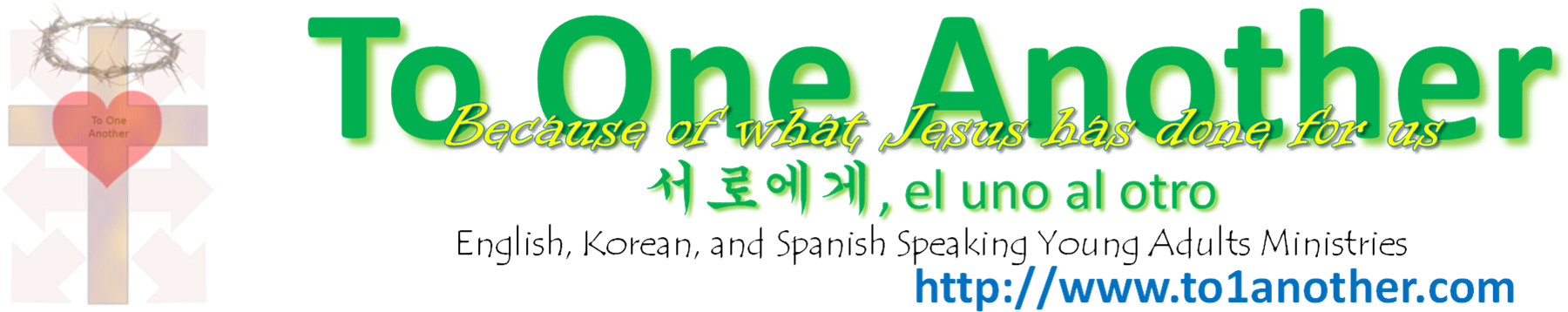 *roughly the age when they began their journey to accomplishing significanceFindings of the Study:No correlation on what age – some were very old, some were very young.
나이는 상관이 없습니다 – 어떤 분들은 나이가 많았고, 어떤 분들은 어렸습니다.There is a stage of discipline and training before accomplishing great feats.
위대한 일들을 이루기 전에 훈련과 고난의 시간이 있습니다. There is sense of great trust/faith in God by the time these leaders perform their significance – as if a strong relationship has been built over time
위대한 일들을 이루는 시간에는 하나님에게 진정한 신뢰/믿음이 보입니다 – 오랫동안 꾸며진 깊은 관계가 있는 것 처럼God initiates and does the work; also initiates the circumstances of the characters
이 모든 일들을 하나님이 시작 하셨습니다; 하나님이 주인공들의 삶의 상황도 시작하며 주관하셨습니다.The characters’ significance was not without purpose – each activity fulfilled a purpose of God주인공들의 위대한 행함 들은 언제나 이유가 있었습니다 – 하나님의 이야기의 (하나님의 뜻에) 한 부분을 이루었습니다The characters in the research don’t have all their lives listed ... neither will you – much of that time is spent on forming, training, and growing. The end result, a close fellowship with God.
주인공들의 삶은 모두 적혀있지 않습니다 … 우리도 마찬가지로 우리의 많은 시간으로 삶을 개발하며, 훈련하며, 자라는 시간이 되는 것입니다. 결과는 하나님과 깊은 관계를 맺는 것입니다In that close fellowship, in that deep trust, when He calls, we would hear, follow, and be unshakeable.
그래서 하나님이 부르실 때, 그 깊은 관계와 신뢰심 안에서, 우리는 들을 것이며, 따를 것이며, 흔들리지 않을 것입니다.Your destiny is take part in God’s story, something amazing, something awesome
당신의 운명은 하나님의 이야기에 참여하는 것입니다, 놀랍고 위대한 역할일 것입니다No matter what we do and accomplish in the world, we will not be satisfied and we will want more – CEO of companies, etc – true satisfaction comes from doing the will of God.To fulfill your destiny is to be involved in God’s great calling whenever/wherever He calls us to take part in what He is doing.
당신의 운명을 이룰 수 있는 방법은 하나님이 부르실 때 마다 (언제나, 어디서나) 함께 참여하는 것입니다.Note that Abraham becoming wealthy was not recorded in Scriptures – it was just not that important. Yet, when Abraham said yes to God and surrendered in obedience, He began a journey of accomplishing greatness.Same in Acts 13:36 – “… for after David had done the will of God in his own generation, he died and was buried with his ancestors, and his body decayed.”“After David had done the will of God” – not after he has become wealthy, after he has become CEO, stock holder, successful, married, etc.God is still moving – He is alive today, in each of us through the Holy Spirit – and He is guiding us to finish His story – will you take part?
하나님은 아직도 움직이시고 계십니다 – 성령님을 통해 우리 안에 살아 계십니다 – 그리고 하나님의 이야기를 맞추기 위하여 여러분을 이끄십니다 – 함께하시겠습니까?You destiny is joining in on God’s story – this is where amazing things happen!Words used in To One Another Young Adults Ministries서로에게 청년 사역에 사용 되는 말들What word(s) do you connect with? Move your heart? Associate with? Feel God is calling you toward? Circle them.어떤 단어(들)이 당신의 마음을 움직이나요? 생각하게 하나요? 하나님이 마음을 움직인다고 생각하시나요? 동그라미 치세요.Your thoughts on your destiny:
당신의 운명의 대한 생각들: December 15, 2013Your Destiny (당신의 운명)
Psalm 139:16-18
Pastor Sang W. Sur(Read Scriptures and Pray up front!)Some of you have heard – starting next year, I’ll be on and off – transitioned throughout the year since I knew this was not something I can continue doing ….  Pastor John will now be leading the young adults’ ministryGod has great plans for the church – the town approved modification of the basement; and I know God has an amazing plan for each of your life as well. It has been a pleasure serving with you – =========So, where am I going in life? That has been the question I asked since I was in high school. In my senior year in college, I still didn’t know – so I took a random friend’s advice to check out the military – not knowing what I want, I joined. Didn’t enjoy that as much, so I left, then I worked at other defense companies. Same for you... your schools, some of u came from Korea wondering what u can do, etc"God, its not that good" – we may feel this wayWhat does Scripture say about our destinies?Destiny is to accomplish greatnessFrom Four Spiritual Laws (John 10:10)
My purpose is to give them a rich and satisfying life.
그러나 내가 온 것은 양들이 생명을 얻되 더욱 풍성히 얻도록 하기 위해서이다.Genesis 1:26 – you are called to reign over all things and be fruitful!Kingdom purpose is for us to reign over the created worldThen God said, “Let us make human beings in our image, to be like us. They will reign over the fish in the sea, the birds in the sky, the livestock, all the wild animals on the earth, and the small animals that scurry along the ground.”
그러고서 하나님은 “우리의 모습을 닮은 사람을 만들어 바다의 고기와 공중의 새와 가축과 온 땅과 땅에 기어다니는 모든 생물을 지배하게 하자” 하시고Collectively Jeremiah 29:11-14
11 For I know the plans I have for you,” says the Lord. “They are plans for good and not for disaster, to give you a future and a hope. 12 In those days when you pray, I will listen. 13 If you look for me wholeheartedly, you will find me. 14 I will be found by you,” says the Lord…
11너희를 위한 나의 계획은 내가 알고 있다. 그것은 너희에게 재앙을 주려는 것이 아니라 번영을 주고 너희에게 미래와 희망을 주려는 계획이다. 12그때에는 너희가 나에게 와서 부르짖고 기도할 것이며 나는 너희 기도를 들어줄 것이다. 13너희가 진심으로 나를 찾고 구하면 나를 만날 것이다. 14나 여호와가 말한다How do you accomplish this greatness?Share the researchDestiny is God’s story – no matter what we do and accomplish in the world, we will not be satisfied and we will want more – CEO of companies, wealth, fame, beauty, etc – true satisfaction, our greatest joy comes from doing the will of God. Everything fits, they work out, you feel natural doing it! Destiny then is to be involved in God’s great calling whenever/wherever He calls us to take part in what He is doing.Note that Abraham becoming wealthy was not recorded in Scriptures – it was just not that important. Yet, when Abraham said yes to God and surrendered in obedience, He began a journey of accomplishing greatness.Psalm 139:16 – “You saw me before I was born. Every day of my life was recorded in your book. Every moment was laid out before a single day had passed.”Acts 26:12-15
12 “One day I was on such a mission to Damascus, armed with the authority and commission of the leading priests. 13 About noon, Your Majesty, as I was on the road, a light from heaven brighter than the sun shone down on me and my companions. 14 We all fell down, and I heard a voice saying to me in Aramaic, ‘Saul, Saul, why are you persecuting me? It is useless for you to fight against my will.’ 15 “‘Who are you, lord?’ I asked.So, how can I fulfill our destinies that was designed for me, that would give me satisfaction and joy?Path to that great awesome destiny first requires us to accept Jesus as our Savior (By definition!)You can’t follow God’s will without walking closely with HimThere is training involvedOur culture calls for now, Scriptures tell us to wait on the Lord. (Ps. 27:14, Ex 14:13-14)Moses (had to lose his position of earthly fame to be called to godliness, humility, and obedience)David (fled for his life for many years by the king for nothing he has done wrong, same again with his son)Paul (thinking one way was right, but in the end, he has to renounce all)You have to develop your relationship with God (cf. Isaiah 6:8)This happens over time – no crazy revivals where you are repentant, in tears, to go back to your old ways the next week. Constant death to self, and surrender to God’s willOver this development is where you grow in faith, your trust in what He would do.This trust is needed, especially when you are facing your picture in destiny. Think of a marathon – you need to be fit enough to finish – but you haven’t preparedSimilar examples like the foolish virgins. If you are not ready, when God wants to use you, He’ll unfortunately have to skip over you.What does a developed person look like? S/he takes on the task when s/he knows she is ill-equipped, then seeing unsurmountable tasks, his/her trust is firm in the Lord (like David before Goliath)If you are not walking in close fellowship with God, not growing, but simply being religious – you may miss your destiny. 
Example of people who missed their destiny – Abraham’s Father Haran.
Gen 11:31 One day Terah took his son Abram, his daughter-in-law Sarai (his son Abram’s wife), and his grandson Lot (his son Haran’s child) and moved away from Ur of the Chaldeans. He was headed for the land of Canaan, but they stopped at Haran and settled there. 32 Terah lived for 205 years and died while still in Haran.12:1 The Lord had said to Abram, “Leave your native country, your relatives, and your father’s family, and go to the land that I will show you. 2 I will make you into a great nation. I will bless you and make you famous, and you will be a blessing to others.
31데라는 그의 아들 아브람과, 하란의 아들이며 그의 손자인 롯과, 그의 며느리이자 아브람의 아내인 사래를 데리고 가나안 땅으로 가고자 갈대아 우르를 떠났으나 그들은 하란에 이르러 정착하고 말았다. 32그리고 데라는 205세에 그 곳 하란에서 죽었다.
12:1여호와께서 아브람에게 말씀하셨다. “너는 네 고향과 친척과 집을 떠 나 내가 지시할 땅으로 가거라. 2내가 너를 큰 민족의 조상이 되게 하고 너를 축복하여 네 이름을 크게 떨치게 하겠다. 2너는 다른 사람에게 복을 끼치는 자가 될 것이다.Ok, you got me – I want to be sure I stay and accomplish my destiny – I want that satisfaction and joy in my life. What should I do now?Be faithful now where you are. God is preparing you for the next step. He has placed you where you are so that you may learn something, grow, and draw closer to Him.Consider your circumstancesYour wealth/povertyYour school/workplaceYour churchYour friendsYour familyConsider your heartWhen/Where do you see yourself putting yourself above God? Are you able to hear God and walking in close fellowship with Him despite your life’s circumstances?Are you grateful for the circumstances you are in?Are you trying to escape something that God has put in your life, where God isn’t done with you yet?Grace is always availableGoing forwardDon’t limit God in your thinking.Be open to new things He is doing, open up from close-mindedness and let God guide you.Prepare your heart to be good and pleasing to the LordContinue to focus on walking in close fellowship with HimLike Noah, Like DavidSo that you may listen, obey, and partake in His storyTimeline of God – place your hope in HimHebrews 11:8-108 It was by faith that Abraham obeyed when God called him to leave home and go to another land that God would give him as his inheritance. He went without knowing where he was going. 9 And even when he reached the land God promised him, he lived there by faith—for he was like a foreigner, living in tents. And so did Isaac and Jacob, who inherited the same promise. 10 Abraham was confidently looking forward to a city with eternal foundations, a city designed and built by God.8믿음으로 아브라함은 하나님이 주시겠다고 약속하신 땅으로 가라는 명령을 받고 그대로 순종하였습니다. 그는 가야 할 곳이 어딘지도 모르는 채 떠났던 것입니다. 9믿음으로 그는 약속 받은 낯선 땅으로 가서 같은 약속을 받은 이삭과 야곱과 함께 나그네처럼 천막 생활을 하였습니다. 10그것은 하나님께서 설계하여 세우신 견고한 하늘의 도성을 바라고 있었기 때문입니다.
We may not be faithful (dependable loyal), but God is always faithful – He will carry you if you would put your trust in HimYour current circumstances do not determine your destinyGod’s purpose for you is a lot larger than what you have envisionedWhat matters is that you remain in close fellowship with God, so that you are ready to join in when He calls you.Put a time in the gathering/sermon where people can review the list and talk to one anotherSpend time meditating and praying about their thoughts about destinyIce-breaker - Ask to share a word that connects with them and why it doesSplitting into groups of three – non-sibling, not usual friends – share thoughts on destiny, questions, and prayer requestsAsk to share what they are thankful for in 2013NameSignificance Accomplished
(Destiny)What s/he had to go through prior accomplishmentWhat age?*NoahBuilt an ark; preserved animals; new start of peopleWorld was just bad; yet, he found favor with the Lord. He walked in close fellowship with God. (Gen 6:8-9)600 (Gen 7:6)AbrahamBecame a great nation; had many descendants despite barren wifeHe had great wealth, but had to abandon that to go to a place with no certainty, trusting God in His guidance75 (Gen 12:4)Israel (Jacob)Birthed a nation chosen by GodWork for a tough, unfair uncle; run from angry brother; wrestled with God; Thought he had lost favorite son~77JosephBecame second highest official in Egypt (world power at time)Hated by his brothers; sold into slavery (Age 17); accused falsely into prison30 (Gen 41:46)MosesBrought people of Israel out of slavery toward CanaanRejected from position of royalty, live life as a nobody in the desert80 (Ex 7:7)AaronSpoke on behalf of Moses in bringing people of Israel out83 (Ex 7:7)JoshuaLed the second generation of Israel from the desert to the promised land (Canaan)Trained under MosesDeborahProphetess of the Lord; gave direction to win critical battle; brought peace for forty yearsGideonKilled over 120,000 enemies with 300 men (Jud 8:10, 7:7-8); Defeated Midian;  brought peace for about 40 years (8:28)Questioned God, why he had abandoned his people, why Midianites are successfully harassing Israel (Jud 6:13-15). He saw Israel people losing, and serving others gods (6:30)RuthMarried kinsman Boaz to bear children in lineage of King David -> Jesus Christ.Death of her husband to many years of famine; remained with mother-in-law because she has willingly accepted God~30(10 yrs marriage, ref to “young woman” in 4:12)SamuelLeader of kings. Chose Saul, then David to be kings. Prophet – gave guidance from God.Dedicated to serve in temple since weaning (roughly age 3), called by God in early age (roughly 13). It is uncertain at what age he became more active; yet, 1Sam 3:19 says, “As Samuel grew up, the Lord was with him, and everything Samuel said proved to be reliable.”13SaulFirst King of IsraelFrom tribe of Benjamin – smallest tribe. Unconfident he can do much (1Sam 9:21)30
(1Sam 13:1)DavidDefeated Goliath, Second King of IsraelBelittled as youngest; chased by Saul for his life; chased by his son for his life30 as king
(2Sam 5:4)SolomonThird king of Israel, built God’s templeElijahChallenged those serving Baal, including the king, declaring God is the true GodChased by king Ahab for his life, history unknownEstherDelivered people of Israel from death sentenceOrphan, mother and father died; raised by cousin Mordecai; Obedient to Mordecai (Esther 2:20)teenagerYoung virgin generally refers to teenager (Esther 2)JobResisted Satan’s attacks and stayed true to God; God blessed Him even more than ever beforeHistory unknown – other than that he was blameless, man of integrity, feared God and shunned evil (Job 1:1); Lost everything he owned including family; three close friends attacked Job’s integrity and misspoke about GodDanielInterpreted dreams, visions – became prominent figure even though taken to another country that did not serve GodUnknown – but we know he has grown in the ways of the Lord and kept that even in a foreign landJohn the BaptistBrought many people to repentance, baptized themLived out in the desert away from civilizationAnnaRecognized Jesus as the coming Savior and told othersWidowed after only seven years of marriage; she spent time in prayer and fasting waiting on the Lord (Luke 2:36)JesusHealed the sick, made people whole, brought people to God, died for our sinsCarpenter, commoner. Not well known other than that he was Biblically astute and grew in wisdom and in stature and in favor with God and all the people (Luke 2:52)~30LukeScholar – wrote details events about Jesus’ life (Luke) and what happened as a result (Acts); evangelistUnknownPeter Performed miracles and brought thousands to Christ; FishermanPaulScholar – preached the gospel, gave direction to the churchesJew scholar – elite class Jewish upbringing~20-30?“young man” (Acts 7:58)BarnabasAssuaged Christians to accept Paul’s conversion; Evangelist to many; peacemakerSingle
기혼의 삶Belong
속함Calling
부르심Circle
원형Community
공동체Coram Deo
코람 데오Destiny
운명Discipleship
제자로서 자람Encounter
만남Fellowship
교제God’s will
하나님의 뜻Hearing
듣는 것Honoring God
하나님을 높임Individual
개인Jesus-Representing
예수님을 대표하는Journey
여행Let go
내려 논다Lifestyle
생활 방식Living
사는 것Married
결혼의 삶New believer
새로운 자Obedience
순종One Another
서로에게Personal Ministry
각 (개인) 사역Relational
관계적인Scriptures
말씀Secret Relationship
은밀한 관계Study
공부Surrender
항복Together
함께Trust
신뢰What Jesus has done
예수님이 하신 일Work
일Worship
예배Young Adult
청년Your Lover
당신을 사랑하는 자인간을 완전히 아시는 하나님 (시편 139)1여호와여, 주는 나를 살피셨으니 나에 관한 모든 것을 알고 계 십니다.2주께서는 내가 앉고 일어서는 것을 아시며 멀리서도 내 생각을 꿰뚫어 보시고3내가 일하고 쉬는 것을 다 보고 계시며 나의 모든 행동을 잘 알고 계십니다.4여호와여, 주는 내가 말하기도 전에 내가 할 말을 다 아십니다.5주는 나를 사방에서 포위하시며 주의 손으로 나를 붙들고 계십니다.6이와 같은 주의 지식은 너무 깊어서 내가 이해할 수 없습니다.7내가 주를 떠나 어디로 갈 수 있으며 주 앞에서 어디로 피할 수 있겠습니까?8내가 하늘에 올라가도 주는 거기 계시며 내가 하계에 가서 누워도 주는 거기 계십니다.9내가 새벽 날개를 타고 바다 저편 가장 먼 곳에 가서 살지라도10주는 거기서도 나를 인도하시고 주의 오른손으로 나를 붙드실 것입니다.11내가 만일 “흑암이 나를 덮고 나를 두른 빛이 밤이 되리라” 할지라도12주에게는 흑암이 어둡지 않을 것이며 밤도 대낮처럼 밝을 것입니다. 주에게는 흑암과 빛이 마찬가지이기 때문입니다.13주는 내 몸의 모든 기관을 만드시고 어머니의 태에서 나를 베 짜듯이 지으셨습니다.14내가 이처럼 놀랍고 신기하게 만들어졌으니 주를 찬양합니다. 주의 솜씨가 얼마나 훌륭한지 나는 잘 알고 있습니다.15내가 보이지 않는 어머니 태에서 만들어지고 있을 그 때에도 주는 내 형체를 보고 계셨습니다.16주는 내가 태어나기도 전에 나를 보셨으며 나를 위해 작정된 날이 하루도 시작되기 전에 그 모든 날이 주의 책에 기록되었습니다.17하나님이시여, 주의 생각은 나에게 정말 소중합니다. 어쩌면 주는 그렇게도 많은 생각을 하십니까?18내가 만일 그 수를 헤아린다면 해변의 모래알보다 더 많을 것입니다. 내가 깰 때에도 주는 여전히 나와 함께 계십니다.19하나님이시여, 주는 악인들을 반드시 죽이실 것입니다. 피에 굶주린 자들아, 나를 떠나가거라!20그들이 주를 악평하며 주의 이름을 더럽히고 있습니다.21여호와여, 주를 미워하는 자를 내가 어찌 미워하지 않겠습니까? 주를 대적하는 자를 내가 어찌 증오하지 않겠습니까?22내가 그들을 미워하는 것은 주의 대적이 바로 나의 대적이기 때문입니다.23하나님이시여, 나를 살피시고 내 마음을 아시며 나를 시험하셔서 내 생각을 아소서.24나에게 무슨 악한 행위가 있는지 보시고 나를 영원한 길로 인도하소서. Psalm 1391 O Lord, you have examined my heart and know everything about me.2 You know when I sit down or stand up. You know my thoughts even when I’m far away.3 You see me when I travel and when I rest at home. You know everything I do.4 You know what I am going to say even before I say it, Lord.5 You go before me and follow me. You place your hand of blessing on my head.6 Such knowledge is too wonderful for me, too great for me to understand!7 I can never escape from your Spirit! I can never get away from your presence!8 If I go up to heaven, you are there; if I go down to the grave, you are there.9 If I ride the wings of the morning, if I dwell by the farthest oceans,10 even there your hand will guide me, and your strength will support me.11 I could ask the darkness to hide me and the light around me to become night—12 but even in darkness I cannot hide from you. To you the night shines as bright as day. Darkness and light are the same to you.13 You made all the delicate, inner parts of my body and knit me together in my mother’s womb.14 Thank you for making me so wonderfully complex! Your workmanship is marvelous—how well I know it.15 You watched me as I was being formed in utter seclusion, as I was woven together in the dark of the womb.16 You saw me before I was born. Every day of my life was recorded in your book. Every moment was laid out before a single day had passed.17 How precious are your thoughts about me, O God. They cannot be numbered!18 I can’t even count them; they outnumber the grains of sand! And when I wake up, you are still with me!19 O God, if only you would destroy the wicked! Get out of my life, you murderers!20 They blaspheme you; your enemies misuse your name.21 O Lord, shouldn’t I hate those who hate you? Shouldn’t I despise those who oppose you?22 Yes, I hate them with total hatred, for your enemies are my enemies.23 Search me, O God, and know my heart; test me and know my anxious thoughts.24 Point out anything in me that offends you, and lead me along the path of everlasting life.